                                                                                                                                 Утвержден Приказом Закрытого Акционерного Общества «Азербайджанское Каспийское Морское Пароходство» 			                       			 	. 					       			от 01 декабря 2016 года,		№ 216.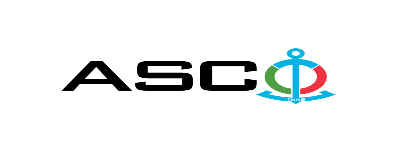 ЗАКРЫТОЕ АКЦИОНЕРНОЕ ОБЩЕСТВО «АЗЕРБАЙДЖАНСКОЕ КАСПИЙСКОЕ МОРСКОЕ ПАРОХОДСТВО» ОБЪЯВЛЯЕТ О ПРОВЕДЕНИИ ОТКРЫТОГО КОНКУРСА НА ЗАКУПКУ ЭЛЕКТРОТОВАРОВ НЕОБХОДИМЫХ ДЛЯ СТРУКТКУРНЫХ УПРАВЛЕНИИ АСКО К о н к у р с №AM111 / 2023 ((на бланке участника-претендента))ПИСЬМО-ЗАЯВКАНА УЧАСТИЕ В ОТКРЫТОМ КОНКУРСЕГород _______ “___”_________20___года ___________№           							                                                                                          Председателю Комитета по Закупкам АСКОГосподину Дж. МахмудлуНастоящей заявкой [с указанием полного наименования претендента-подрядчика] подтверждает намерение принять участие в открытом конкурсе № [с указанием претендентом номера конкурса], объявленном «АСКО» в связи с закупкой «__________». При этом подтверждаем, что в отношении [с указанием полного наименования претендента-подрядчика] не проводится процедура ликвидации, банкротства, деятельность не приостановлена, а также отсутствуют иные обстоятельства, не позволяющие участвовать в данном тендере.  Гарантируем, что [с указанием полного наименования претендента-подрядчика] не является лицом, связанным с АСКО. Сообщаем, что для оперативного взаимодействия с Вами по вопросам, связанным с представленной документацией и другими процедурами, нами уполномочен:Контактное лицо:  Должность контактного лица:  Телефон:  E-mail: Приложение:Оригинал  банковского  документа об  оплате взноса за участие в конкурсе –  на ____ листах.________________________________                                   _______________________(Ф.И.О. уполномоченного лица) (подпись уполномоченного лица)_________________________________                                                  (должность уполномоченного лица)                                                M.П.                                            ПЕРЕЧЕНЬ ТОВАРОВ :Условие оплаты принимается только «по факту», предложения участников предложивших аванс будут исключены. Требуется наличие сертификата происхождения и соответствия поставляемого товара. Только DDP принимается в качестве условия поставки от местных предприятий. Принимается только предложения цен  указанные в манатах  от местных предприятий. Другие условия поставки не принимаются. Контактное лицо по техническим вопросам Департамент Закупок АСКОЭмиль Гасанов - ведущий специалист Департамента Закупок АСКО Телефон :+994 504220011Адрес электронной почты:  emil.hasanov@asco.az      До заключения договора купли-продажи с компанией победителем конкурса  проводится проверка претендента в соответствии с правилами закупок АСКО.    Компания должна перейти по этой ссылке (http://asco.az/sirket/satinalmalar/podratcilarin-elektron-muraciet-formasi/), чтобы заполнить специальную форму или представить следующие документы:Устав компании (со всеми изменениями и дополнениями)Выписка из реестра коммерческих юридических лиц (выданная в течение последнего 1 месяца)Информация об учредителе юридического лица  в случае если учредитель является юридическим лицомИНН свидетельствоПроверенный аудитором  баланс бухгалтерского учета или налоговая декларация (в зависимости от системы налогообложения) / справка на отсутствие налоговой задолженности в органах налогообложения Удостоверения личности законного представителяЛицензии учреждения необходимые для оказания услуг / работ (если применимо)Договор не будет заключен с компаниями которые не предоставляли указанные документы и не получили позитивную оценку по результатам процедуры проверки и они будут исключены из конкурса!  Перечень документов для участия в конкурсе:Заявка на участие в конкурсе (образец прилагается); Банковский документ об оплате взноса за участие в конкурсе; Конкурсное предложение; Банковская справка о финансовом положении грузоотправителя за последний год (или в течении периода функционирования);Справка из соответствующих налоговых органов об отсутствии  просроченных обязательств по налогам и другим обязательным платежам в Азербайджанской Республике, а также об отсутствии неисполненных обязанностей налогоплательщика, установленных Налоговым кодексом Азербайджанской Республики в течение последнего года (исключая период приостановления). На первичном этапе, заявка на участие в конкурсе (подписанная и скрепленная печатью) и банковский документ об оплате взноса за участие (за исключением конкурсного предложения) должны быть представлены на Азербайджанском, русском или английском языках не позднее 17:00 (по Бакинскому времени) 18.08.2023 года по месту нахождения Закрытого Акционерного Общества «Азербайджанское Каспийское Морское Пароходство» (далее – «АСКО» или "Закупочная Организация") или путем отправления на электронную почту контактного лица. Остальные документы должны быть представлены в конверте конкурсного предложения.   Перечень (описание) закупаемых товаров, работ и услуг прилагается.Сумма взноса за участие в конкурсе и приобретение Сборника Основных Условий :Претенденты, желающие принять участие в конкурсе, должны оплатить нижеуказанную сумму взноса за участие в конкурсе (название организации проводящий конкурс и предмет конкурса должны быть точно указаны в платежном поручении) путем перечисления средств на банковский счет АСКО с последующим представлением в АСКО документа подтверждающего оплату, в срок не позднее, указанного в первом разделе.  Претенденты, выполнявшие данное требование, вправе приобрести Сборник Основных Условий по предмету закупки у контактного лица в электронном или печатном формате в любой день недели с 08.00 до 17.00 часов до даты, указанной в разделе IV объявления.Размер платы за участие (без НДС):Взнос за участие в данном конкурсе не взимается.Допускается оплата суммы взноса за участие в манатах или в долларах США и Евро в эквивалентном размере.   Номер счета:Взнос за участие в конкурсе не подлежит возврату ни при каких обстоятельствах, за исключением отмены конкурса АСКО!Гарантия на конкурсное предложение:Для конкурсного предложения требуется банковская гарантия в сумме не менее 1 (одного)% от цены предложения. Форма банковской гарантии будет указана в Сборнике Основных Условий. Оригинал банковской гарантии должен быть представлен в конкурсном конверте вместе с предложением. В противном случае Закупочная Организация оставляет за собой право отвергать такое предложение. Финансовое учреждение, выдавшее гарантию, должно быть принято в финансовых операциях в Азербайджанской Республике и / или в международном уровне. Закупочная организация  оставляет за собой право не принимать никаких недействительных  банковских гарантий.В случае если лица, желающие принять участие в конкурсе закупок, предпочтут  представить гарантию другого типа  (аккредитив, ценные бумаги,  перевод средств на счет указанный в тендерных документах, депозит и другие финансовые активы), в этом случае должны предварительно запросить АСКО посредством контактного лица, указанного в объявлении и получить согласие  о возможности приемлемости такого вида гарантии. Сумма гарантии за исполнение договора требуется в размере 5 (пяти) % от закупочной цены.Для текущей закупочной операции Закупающая Организация произведет оплату только после того, как товары будут доставлены на склад, предоплата не предусмотрена.Срок исполнения контракта:  В связи с острой востребованностью товаров, срок поставки товаров предусматривается в течение 10 дней. Предельный срок и время подачи конкурсного предложения:Участники, представившие заявку на участие и банковский документ об оплате взноса за участие в конкурсе до срока, указанного в первом разделе, должны представить свои конкурсные предложения в «АСКО» в запечатанном конверте (один оригинальный экземпляр и одна копия) не позднее 17:00 (по Бакинскому времени) 28 августа 2023 года.Конкурсные предложения, полученные позже указанной даты и времени, не вскрываются и возвращаются участнику.Адрес закупочной организации :Азербайджанская Республика, город Баку AZ1003 (индекс), Ул. Микаила Усейнова 2, Комитет по Закупкам АСКО. Контактное лицо:Эмиль ГасановВедущий специалист по закупкам Департамента Закупок АСКОТелефон:  +99450 422 00 11Электронная почта: emil.hasanov@asco.az, tender@asco.azСпециалист Департамента по Закупкам АСКОАйтен Новрузова Номер телефона: внутр. 1064Адрес электронной почты: ayten.novruzova@asco.az, tender@asco.azПо юридическим вопросам :Телефонный номер: +994 12 4043700 (внутр. 1262)Адрес электронной почты: tender@asco.az Дата, время и место вскрытия конвертов с конкурсными предложениями :Вскрытие конвертов будет производиться в 11.00 (по Бакинскому времени) 29 августа 2023 года по адресу, указанному в разделе V.  Лица, желающие принять участие во вскрытии конверта, должны представить документ, подтверждающий их участие (соответствующую доверенность от участвующего юридического или физического лица) и удостоверение личности не позднее, чем за полчаса до начала конкурса.Сведения о победителе конкурса :Информация о победителе конкурса будет размещена в разделе «Объявления» официального сайта АСКО.№Наименование материала и оборудованияКоличествоЕдиница измеренияЗаявкаНазначение1Выключатель электрический "Aulmo" 220В №1 (настенный, с цоколем).10ш т.10064323АСКО Губадлы2Вилка электрическая 220 В, 16 А10ш т.10064323АСКО Губадлы3Коробка электромонтажная (86 х 86 х 33 мм) Viko 240 В 60 Гц.10ш т.10064323АСКО Губадлы4Хомут пластиковый 4 х 100 мм. Черного цвета (1 x 100 шт.) EAN 40120927463425п а ч к а10066421АСКО Губадлы5Хомут пластиковый, 5 x 350 мм (черного цвета) EAN 20038802870025п а ч к а10066421АСКО Губадлы6Патрон электрический  35012 VS G23 M3, Vossloh-Schwabe, 108898.01, 220 В, 50 Гц, материал пластик, цвет белый20ш т.10062975АСКО - "И. Гусейнов"7Хомут пластиковый, 5 x 350 мм (черного цвета) EAN 20038802870022п а ч к а10064290АСКО Шахдаг8Хомут пластиковый, 5 x 350 мм (черного цвета) EAN 2003880287002200п а ч к а10064323АСКО Губадлы9Плазменный зажим 300мм1п а ч к а10063896Каспийский Морской Нефтяной Флот 10Удлинитель электрический в барабане с тремя розетками 3 х 2,5 мм² (35 метров) 220 В  ГОСТ 31223 - 20032ш т.10070601Каспийский Морской Нефтяной Флот - "Тертерчай" 11Удлинитель электрический в барабане с тремя розетками 3 х 2,5 мм² (35 метров) 220 В  ГОСТ 31223 - 20032ш т.10070528Каспийский Морской Нефтяной Флот - "Хекаричай"12Розетка электрическая (белая) Clipsal  220 В, 16А (с заземлением, глубокая)10ш т.10067799Каспийский Морской Нефтяной Флот - "Вагиф Джафаров"13Выключатель электрический "Clipsal" №210ш т.10067799Каспийский Морской Нефтяной Флот - "Вагиф Джафаров"14Пластиковая основа "Clipsal"10ш т.10067799Каспийский Морской Нефтяной Флот - "Вагиф Джафаров"15Кабельный ныконечник Ø 16 мм (медный)10ш т.10064003Каспийский Морской Нефтяной Флот - "СЛВ - 411"16Вилка электрическая 220 В, 16 А12ш т.10064122Каспийский Морской Нефтяной Флот - Мардакян17Розетка электрическая (белая) Clipsal  220 В, 16А (с заземлением, глубокая)20ш т.10064122Каспийский Морской Нефтяной Флот - Мардакян18GEWISS (GW 40225TB) 8 - модульная коробка предохранителей 4ш т.10064122Каспийский Морской Нефтяной Флот - Мардакян19Кабельный ныконечник медный 150 мм2120ш т.10064750Каспийский Морской Нефтяной Флот -  З. Гаджиев20Кабельный ныконечник медный 120 x 12 мм²100ш т.10064750Каспийский Морской Нефтяной Флот -  З. Гаджиев21Зажимы пластиковые (тайрап - пластик) 5 x 500 мм (100 шт)3п а ч к а10064755Каспийский Морской Нефтяной Флот - "А. Шихлинский"22Наконечник медный  50 мм (Медь, длинный)24ш т.10064755Каспийский Морской Нефтяной Флот - "А. Шихлинский"23Выключатель электрический  Clipsal 250 В 16А (типа Аристон, в комплекте с подкладкой)10ш т.10065616Каспийский Морской Нефтяной Флот - "Иргиз"24Розетка электрическая (белая) Clipsal  220 В, 16А (с заземлением, глубокая)10ш т.10065616Каспийский Морской Нефтяной Флот - "Иргиз"25Электрический удлинитель (с 4 розетками,  3-метровый) 220 В, 16А 40ш т.10061778Каспийский Морской Нефтяной Флот26Электрический удлинитель (с 4 розетками,  10-метровый) 220 В, 16А 60ш т.10061778Каспийский Морской Нефтяной Флот27Электрический удлинитель с 5 розетками, 2 X 0,75 мм², 5-метровый40ш т.10061778Каспийский Морской Нефтяной Флот28Выключатель электрический  Clipsal 250 В 16А (типа Аристон, в комплекте с подкладкой)20ш т.10066383Каспийский Морской Нефтяной Флот  - "А.Шихлинский"29Электрическая розетка "Клипсал" (с подставкой и заземлением) 20ш т.10066383Каспийский Морской Нефтяной Флот - "А. Шихлинский"30Электрический удлинитель - 30 метровый, с кабелем 3 * 2,5 мм, 220 В 16А на катушке1ш т.10065155Каспийский Морской Нефтяной Флот  - "Кунарчай"31Выключатель электрический  Clipsal 250 В 16А (типа Аристон, в комплекте с подкладкой)5ш т.10064978Каспийский Морской Нефтяной Флот - "K. Агасиев"32Розетка электрическая (белая) Clipsal  220 В, 16А (с заземлением, глубокая)10ш т.10064978Каспийский Морской Нефтяной Флот - "K. Агасиев"33Автоматический предохранитель 500 В 160 А с цоколем3ш т.10064978Каспийский Морской Нефтяной Флот - "K. Агасиев"34Электрический удлинитель 5 розеточный, 2 х 0,75 мм² (3 метровый) 220 В,  EN 612424ш т.10061496Каспийский Морской Нефтяной Флот - "Зиря"35Кабельный наконечник SG 10 x 6 мм10ш т.10062048Каспийский Морской Нефтяной Флот  Геофизик-336Кабельный наконечник SG 10 x 12 мм30ш т.10062048Каспийский Морской Нефтяной Флот  Геофизик-337Розетка электрическая Clipsal E426 U, 2 pin, 250 В, 16 А, 50 / 60 Гц 6ш т.10069441Каспийский Морской Нефтяной Флот - "Атлет - 24"38Автоматический выключатель типа Аристон 220 В, 16 А (с заземлением)8ш т.10068625Каспийский Морской Нефтяной Флот - "Атлет - 8"39Выключатель электрический  Clipsal 220 В, 16 А (типа Аристон)15ш т.10068625Каспийский Морской Нефтяной Флот - "Атлет - 8"40Розетка электрическая Clipsal E426 U, 2 pin, 250 В, 16 А, 50 / 60 Гц 15ш т.10068625Каспийский Морской Нефтяной Флот - "Атлет - 8"41Патрон для электронного прожектора CP-724ш т.10068625Каспийский Морской Нефтяной Флот - "Атлет - 8"42Розетка электрическая (шестигранная) CLIPSAL 220 В 16 A40ш т.10067166Каспийский Морской Нефтяной Флот - "Ширван-3"43Выключатель электрический  Clipsal  (типа Аристон)40ш т.10067166Каспийский Морской Нефтяной Флот - "Ширван-3"44Кабельный наконечник SG 10 x 25 мм2 (медь)20ш т.10066828КМНФ - "ПЛДК - 639"45Кабельный наконечник Ø 95 мм (медь)12ш т.10068061Каспийский Морской Нефтяной Флот - "Вагиф Джафаров"46Зажимы пластиковые (тайрап - пластик) 8 х 500 мм (1 пачка = 100 шт)10п а ч к а10068538Каспийский Морской Нефтяной Флот  - "А.Шихлинский"47Зажимы пластиковые (тайрап - пластик) 4 х 500 мм (1 пачка = 100 шт)10п а ч к а10068538Каспийский Морской Нефтяной Флот  - "А.Шихлинский"48Клемма аккумулятора 24В (свинцовая, большого размера)4ш т.10069470Каспийский Морской Нефтяной Флот - "Зиря"49Зажим пластиковый (ттайрап-пластик) 8 х 500 мм2п а ч к а10070180Морской Транспортный Флот -"Дж.Мамедгулузаде"50Хомут (тайрап - пластик) 4,5 х 250 мм 2п а ч к а10070180Морской Транспортный Флот -"Дж.Мамедгулузаде"51Кабельный ныконечник Ø 35 мм (медный)6ш т.10070180Морской Транспортный Флот -"Дж.Мамедгулузаде"52Кабельный ныконечник Ø 120 мм (медный)8ш т.10070180Морской Транспортный Флот -"Дж.Мамедгулузаде"53Электрический удлинитель 3-х розеточный, 2 х 0,75 мм² (3 метровый) 220 В, EN 612422ш т.10069842Морской Транспортный Флот "Ак. Хошбахт Ю"54Клемник МРК - 2,5,  2,5 мм², 750 В, 24 A 80ш т.10064721Морской Транспортный Флот - "Меркурий - 1"55Клемник МРК - 2,5,  2,5 мм², 750 В, 24 A 150ш т.10062557Морской Транспортный Флот Г. ХАЛИЛБЕЙЛИ56Водонепроницаемый электрический шкаф "Legrand" с 6-ю электрическими выключателями. IP65 - IK09200 x 165 x 116 мм6ш т.10065332Морской Транспортный Флот 57Электрический патрон E - 27 (керамический)10ш т.10070180Морской Транспортный Флот -"Дж.Мамедгулузаде"58Розетка электрическая (белая) Clipsal  220 В, 16А (с заземлением, глубокая)10ш т.10070180Морской Транспортный Флот -"Дж.Мамедгулузаде"59Выключатель электрический  Clipsal  (типа Аристон)8ш т.10070180Морской Транспортный Флот -"Дж.Мамедгулузаде"60Электрический удлинитель 5-х розеточный, 2 х 0,75 мм² (5 метровый) 220 В, EN 612423ш т.10066036Морской Транспортный Флот - "Агдам"61Стартерный патрон на ЛБ лампы C - 11,  220 В,  2 А, 50 Гц, 37 х 24,5 х 20,9 мм100ш т.10069486Морской Транспортный Флот - "Н. Нариманов"62Эл. удлинитель с барабаном и с тремя розетками  3 x 2,5 мм² и кабелем 50 метров2ш т.10067824Морской Транспортный Флот 63Выключатель электрический  Clipsal 220 В 16А (типа Аристон)8ш т.10067476Морской Транспортный Флот - "Карадаг"64Коробка электрическая для монтажной панели (пластиковая) 400 х 300 х 200 мм, IP654ш т.10066935Морской Транспортный Флот Г. ХАЛИЛБЕЙЛИ65Коробка электрическая для монтажной панели (пластиковая) 300 х 200 х 150 мм, IP651ш т.10066935Морской Транспортный Флот Г. ХАЛИЛБЕЙЛИ66Кабельный ныконечник Ø 95 мм (медный)8ш т.10064064Морской Транспортный Флот -  "М. Али"67Электрический удлинитель 3-х розеточный, 2 х 0,75 мм² (3 метровый) 220 В, 16 А2ш т.10064110Морской Транспортный Флот -  Шуша68Клемник МРК - 2,5,  2,5 мм², 80ш т.10064721Морской Транспортный Флот - "Меркурий - 1"69Вилка электрическая 220 В, 16 А5ш т.10064070Морской Транспортный Флот - "Шаир Сабир"70Электрическая кнопка Пуск / Останов  (для электрощита) 220 В 10ш т.10064070Морской Транспортный Флот - "Шаир Сабир"71Электрический удлинитель - 50 метровый, с кабелем 3 * 2,5 мм, 220 В 16А на катушке1ш т.10064604Морской Транспортный Флот - "Зарифа Алиева"72Вилка электрическая 220 В, 16 А10ш т.10061704Морской Транспортный Флот - "Зарифа Алиева"73Патрон для лампы ЛБ: G13 101791, тип: 048 - 485, макс. темп.-110 °C, H - 25 мм30ш т.10065773Морской Транспортный Флот - "Меркурий - 1"74Кабель термостойкий 1 х 4 (РКГМ), 660 В переменного тока, 68 А20метр10065957Морской Транспортный Флот - "Меркурий - 1"75Кабель термостойкий 1 х 2.5 мм² (РКГМ), 660 В переменного тока, 54 А25метр10065957Морской Транспортный Флот - "Меркурий - 1"76Кабель МКЭШ 5 Х 0,75, 500 В переменного тока, Ø 8,7 мм20метр10065957Морской Транспортный Флот - "Меркурий - 1"77Розетка электрическая AULMO 220В 16А (с заземлением, с цоколем))40ш т.10065348Морской Транспортный Флот - "Н. Нариманов"78Выключатель электрический "Clipsal" №2 (с цоколем) 40ш т.10065348Морской Транспортный Флот - "Н. Нариманов"79Удлинитель электрический с 5 розетками, кабелью 2 х 0,75 мм, 220 В, 16А, 5 - метровый2ш т.10058709Морской Транспортный Флот  - "П. Азиз Алиев"80Удлинитель электрический с 5 розетками, кабелью 2 х 0,75 мм, 220 В, 16А, 3 - метровый2ш т.10058709Морской Транспортный Флот  - "П. Азиз Алиев"81Электрический патрон E - 27 (керамический)10ш т.10065800Морской Транспортный Флот - "Н. Нариманов"82Электрический удлинитель с 5 розетками, 2 Х 0,75 мм²,  5 м2ш т.10069842Морской Транспортный Флот "Академик Х. Юсифзаде" 83Электрический удлинитель 3-х розеточный, 2 х 0,75 мм² (3 метровый) 220 В, EN 612422ш т.10069842Морской Транспортный Флот "Академик Х. Юсифзаде" 84Электрический удлинитель 5-х розеточный, 2 х 0,75 мм² (5 метровый) 220 В, EN 612422ш т.10069946Морской Транспортный Флот - "Агдам"85 Розетка Aulmo Pearl простая с 1-ой розеткой              50ш т.10067345Судоремонтно - строительный Завод “Зых”86Вилка электрическая 220В 16А (с заземлением)50ш т.10067345Судоремонтно - строительный Завод “Зых”87Клемма аккумулятора Минус M8 (-) PA-67 24 В8ш т.10067345Судоремонтно - строительный Завод “Зых”88Клемма аккумулятора Плюс M8 (+) PA-68 24 В 8ш т.10067345Судоремонтно - строительный Завод “Зых”89Электрический удлинитель 5-х розеточный, 2 х 0,75 мм² (5 метровый) 220 В, EN 612421ш т.10065206Судоремонтно - строительный Завод “Зых”90Кабельный ныконечник 8 x 16 (медный) 200ш т.10065281Судоремонтно - строительный Завод “Зых”91Кабельный ныконечник 10 x 70 (медный) 200ш т.10065281Судоремонтно - строительный Завод “Зых”92Кабельный ныконечник 95 x 12 (медный) 200ш т.10065281Судоремонтно - строительный Завод “Зых”93Удлинитель электрический с 5 розетками, кабелью 2 х 0,75 мм, 220 В 16А 5 - метровый10ш т.10065596Судоремонтно - строительный Завод “Зых” 94Удлинитель электрический с 3 розетками, кабель 2 х 0,75 мм, 220 В 16А 3 - метровый5ш т.10065596Судоремонтно - строительный Завод “Зых” 95Удлинитель электрический с 4 розетками, кабель 2 х 0,75 мм, 220 В 16А 3 - метровый1ш т.10064587Судоремонтно - строительный Завод “Зых” 96Труба кабельная изоляционная ПВХ - гофрированная Ø 38 мм20метр10064587Судоремонтно - строительный Завод “Зых” 97Кабельный канал пластиковый 25 х 25 мм10метр10064587Судоремонтно - строительный Завод “Зых” 98Кабельный канал пластиковый 10 х 15 мм (ПВХ)5метр10064587Судоремонтно - строительный Завод “Зых” 99Кабельный наконечник SG 6 x 6 мм200ш т.10064320Судоремонтно - строительный Завод “Зых” 100Электрический удлинитель - 50 метровый, с кабелем 3 * 2,5 мм, 220 В 16А на катушке10ш т.10062994Судоремонтно - строительный Завод “Зых” 101Вилка электрическая 220 В, 16 А100ш т.10062080Судоремонтно - строительный Завод “Зых” 102Кабель CAT 6E UTP70метр10064587Судоремонтно - строительный Завод “Зых” 103Кабель СТ - 500 6 х 1,5 мм, 300 - 500 В70метр10064587Судоремонтно - строительный Завод “Зых” 104Электрический выключатель WBC5011, 1-LI, 10А,  SKU: WBC501110ш т.10060502Судоремонтно - строительный Завод “Зых” 105Электрический выключатель (для кают) 220 В 10 А, 2 контактный 10ш т.10060502Судоремонтно - строительный Завод “Зых” 106Кабельный наконечник SG 10 x 10 мм2 (медь)50ш т.10067746Судоремонтный завод "Бибиейбат" 107Кабельный наконечник SG 10 x 25 мм2 (медь)50ш т.10067746Судоремонтный завод "Бибиейбат" 108Зажимы пластиковые (тайрап - пластик) 5 х 500 мм (1 пачка = 100 шт)20п а ч к а10067746Судоремонтный завод "Бибиейбат" 109Зажимы пластиковые (тайрап - пластик) 3 х 300 мм (1 пачка = 100 шт)30п а ч к а10067746Судоремонтный завод "Бибиейбат" 110Кабельный наконечник SG 4 x 6 мм2 (медь)100ш т.10067746Судоремонтный завод "Бибиейбат" 111Кабельный ныконечник Ø 35 мм² (медный)100ш т.10065928Судоремонтный завод "Бибиейбат" 112Кабельный ныконечник Ø 50 мм² (медный)300ш т.10065928Судоремонтный завод "Бибиейбат" 113Кабельный ныконечник Ø 95 мм² (медный)200ш т.10065928Судоремонтный завод "Бибиейбат" 114Кабельный наконечник Ø 120 мм² (медный)100ш т.10065928Судоремонтный завод "Бибиейбат" 115Кабельный наконечник Ø 150 мм² (медный)100ш т.10065928Судоремонтный завод "Бибиейбат" 116Кабельные наконечники Медь, 70 мм²300ш т.10065928Судоремонтный завод "Бибиейбат" 117Коробка электрическая пластиковая "Legrand" на 6 выключателей  200 x 165 x 116 мм6ш т.10065987Судоремонтный завод "Бибиейбат" 118Электрический удлинитель - 50 метровый, с кабелем 3 * 2,5 мм, 220 В 16А на катушке5ш т.10066396Судоремонтный завод "Бибиейбат" 119Зажимы пластиковые (тайрап - пластик) 3 x 300 мм (100 шт)10п а ч к а10066959Судоремонтный завод "Бибиейбат" 